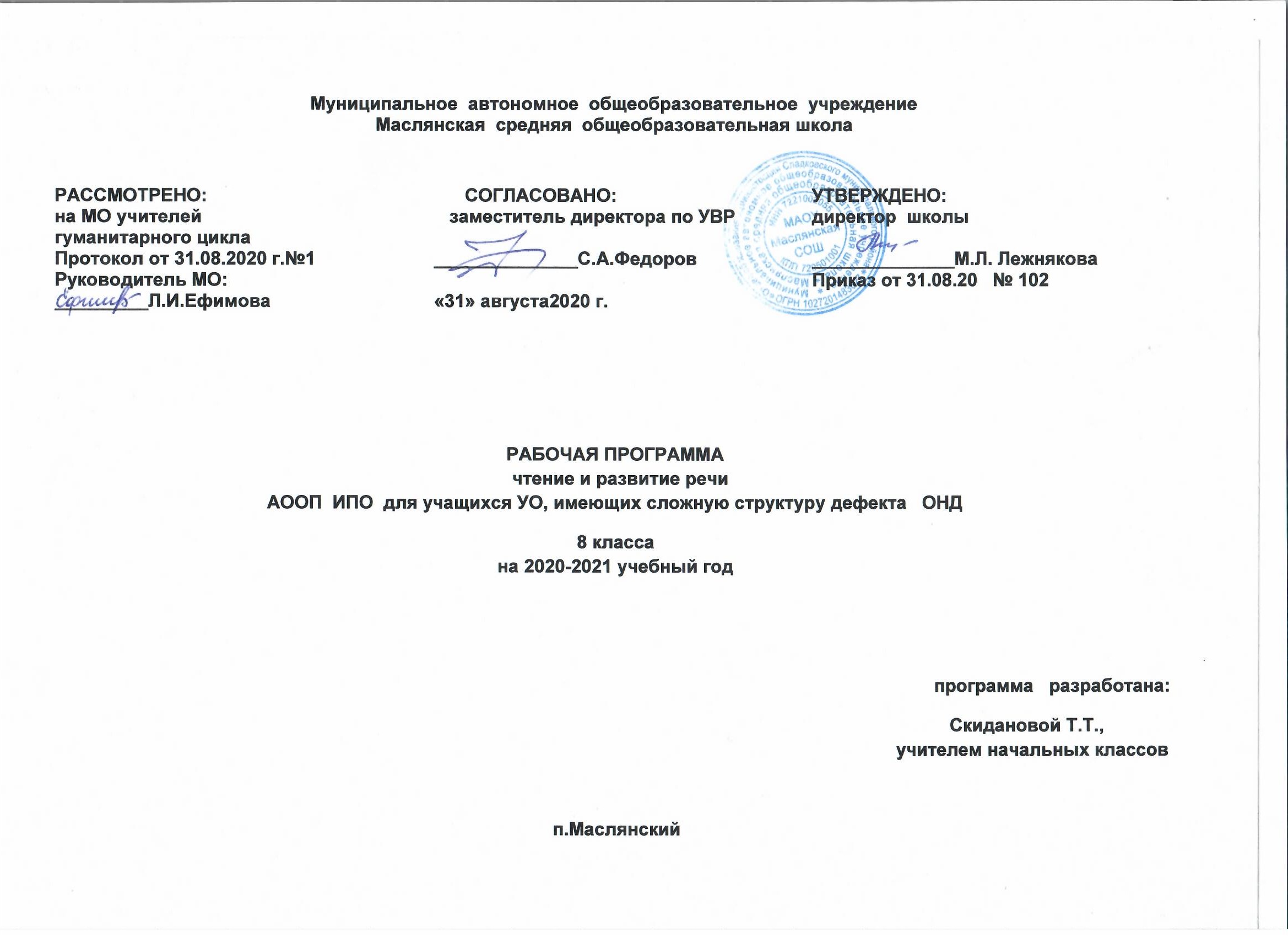                                                                                              Чтение и развитие речи                                                                                                                      Раздел 1.Планируемые результаты изучения курсаОсновные требования к знаниям и умениям Обучающиеся должны знать и  уметь:Минимальный уровеньразличать звуки на слух и в собственно произношении;читать по слогам слова, предложения и короткие тексты;отвечать на вопросы по содержанию прочитанного и по иллюстрациям к тексту.Достаточный  уровеньразличать звуки на слух и в собственном произношении, знать буквы;читать по слогам отдельные слова, соотносить их с предметными картинками;слушать небольшую сказку, рассказ и с помощью учителя отвечать на вопросы по содержанию, опираясь на наглядные средства.Программа формирования базовых учебных действий (БУД) обучающихся с умственной отсталостью конкретизирует требования Стандарта к личностным и предметным результатам освоения АООП и служит основой разработки программ учебных дисциплин. Основная цель реализации программы формирования БУД состоит в формировании основ учебной деятельности обучающихся с легкой умственной отсталостью (интеллектуальными нарушениями), которые обеспечивают его подготовку к самостоятельной жизни в обществе и овладение доступными видами профильного труда. Задачами реализации программы являются: формирование мотивационного компонента учебной деятельности;овладение комплексом базовых учебных действий, составляющих операционный компонент учебной деятельности;развитие умений принимать цель и готовый план деятельности, планировать знакомую деятельность, контролировать и оценивать ее результаты в опоре на организационную помощь педагога.Функции базовых учебных действий: обеспечение успешности (эффективности) изучения содержания любой предметной области; реализация преемственности обучения на всех ступенях образования; формирование готовности школьника с умственной отсталостью к дальнейшему профессиональному образованию; обеспечение целостности развития личности обучающегося.                                                                                   Раздел 2 Содержание учебного предметаЗвуки речи. Выделение звуки на фоне полного слова. Отчетливое произнесение. Определение места звука в слове. Определение последовательности звуков в несложных по структуре словах. Сравнение на слух слов, различающихся одним звуком. Различение гласных и согласных звуков на слух и в собственном произношении. Обозначение звука буквой. Соотнесение и различение звука и буквы. Звукобуквенный анализ несложных по структуре слов. Образование и чтение слогов различной структуры (состоящих из одной гласной, закрытых и открытых двухбуквенных слогов, закрытых трёхбуквенных слогов с твердыми и мягкими согласными, со стечениями согласных в начале или в конце слова). Составление и чтение слов из усвоенных слоговых структур. Формирование основ навыка правильного, осознанного и выразительного чтения на материале предложений инебольших текстов (после предварительной отработки с учителем). Разучивание с голоса коротких стихотворений, загадок, чистоговорок.Речевое развитие.Использование усвоенных языковых средств (слов, словосочетаний и конструкций предложений) для выражения просьбы и собственного намерения (после проведения подготовительной работы); ответов на вопросы педагога и товарищей класса. Пересказ прослушанных и предварительно разобранных небольших по объему текстов с опорой на вопросы учителя и иллюстративный материал. Составление двух-трех предложений с опорой на серию сюжетных картин, организованные наблюдения, практические действия и т.д.Раздел 3 Тематическое планированиеКалендарно-тематическое планирование.                                                                                                                                     приложение№п\п                                                                                                ТемыКоличествочасов №п\п                                                                                                ТемыКоличествочасов 1I этап. Знакомство со звуками и буквами, их обозначающими: Аа, Уу, Мм, Оо, Хх, Сс, Нн, ы, Лл, Вв, Ии92II этап. Знакомство со звуками и буквами, их обозначающими: Шш, Пп, Тт, Кк, Зз, Рр, И, Ж, Бб, Дд, Гг, ь3III этап. Знакомство со звуками и буквами, их обозначающими: Ее, Яя, Юю, Ёё, Чч, Фф, Цц, Ээ, Щщ, ъ.Итого34№ п/пдатаТема урокаI этап. Знакомство со звуками и буквами, их обозначающими: Аа, Уу, Мм, Оо, Хх, Сс, Нн, ы, Лл, Вв, Ии 9 ч1-2Имитация звуков животного мира.23-4Беседа по картине «Волшебница-осень»25Рассказывание сказки «Курочка Ряба». Имитация голосов животных.16-7Имитация звуков окружающего мира. Рассказывание сказки «Колобок»28-9Знакомство с условно-графической схемой слов.«Чтение» условно-графической записи слов по порядку и вразбивку. 2II этап. Знакомство со звуками и буквами, их обозначающими: Шш, Пп, Тт, Кк, Зз, Рр, И, Ж, Бб, Дд, Гг, ь 6 ч10-11Рассказывание сказки «Три медведя».  Исключение четвертого лишнего по признаку формы.212-13Рассказывание сказки «Репка». Дифференциация сходных по звучанию слов.214-15Рассказывание сказки «Теремок»2III этап. Знакомство со звуками и буквами, их обозначающими: Ее, Яя, Юю, Ёё, Чч, Фф, Цц, Ээ, Щщ, ъ.13 ч16-20Составление предложений по картинкам.521-23Составление рассказа по картинке на тему: «Домашние животные и их детёныши»324-27Беседа на тему «Зоопарк»428-29Составление предложений из трех слов. Закрепление изученного.230-31Беседа на тему: «Дежурство на кухне»232-33Беседа на тему «В магазине «Овощи и фрукты»234Знакомство со стихотворением А. Барто «Наша Таня»1